HRVATSKI ZAVOD ZA ZAPOŠLJAVANJE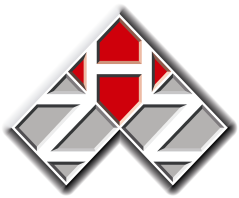 POSLOVNI PLANSAMOZAPOŠLJAVANJA____________________________________________________________________________________(ime i prezime)SAŽETAK POSLOVNOG PLANAMoja očekivana neto dobit (zarada) u prvoj godini poslovanja iznosi _______________________kn.HRVATSKI ZAVOD ZA ZAPOŠLJAVANJE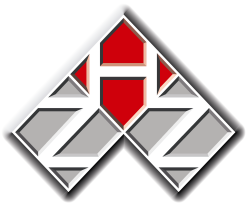 TROŠKOVNIKdopuna poslovnom planu samozapošljavanja za 2017. godinuIznos potpore za samozapošljavanje iznosi do najviše 35.000,00 kn, odnosno do 45.000 kn u slučaju istovremenog korištenja mjere stručnog osposobljavanja za rad. Potpora male vrijednosti se odobrava za troškove poslovanja sukladno kriterijima za dodjelu potpore objavljenim na web stranici HZZ-a: www.hzz.hr. U navedenoj tablici prikažite planirane troškove koji su vam potrebni za početak poslovanja prema popisu prihvatljivih troškova za 2017. godinu. Zbroj troškova u troškovniku može prelaziti iznos od 35.000, odnosno 45.000 kuna te se u njemu ne trebaju nalaziti troškovi koje će podnositelji zahtjeva sami financirati. Svi troškovi navode se bez uključenog poreza na dodanu vrijednost.U ______________,  ______________ 2017. godine________________________IME I PREZIME________________________                                                                                                                          (potpis)Ime i prezimeOIB_______________________________________________________________________________________________________________________________________________________________Kratak opis osnovne djelatnosti________________________________________________________________________________________________________________________________________________________________________________________________________________________________________________Šifra i naziv djelatnosti prema NKD-u________________________________________________________________________________Oblik registracije obrt         trgovačko društvo         samostalna djelatnost ostalo ________________________________________________________________________Struktura vlasništva budućeg poslovnog subjekta jedan vlasnik/ca        suvlasništvo: poslovni udjeli (u postotku) __________________________                                                                                                                     __________________________ preuzimanje već postojeće tvrtke/obrtaNaziv poslovnog subjekta koji preuzimate ______________________________________________Ime i prezime postojećeg/ih  vlasnika  _________________________________________________OIB poslovnog subjekta koji se preuzima _______________________________________________SjedišteMjesto/Grad  _____________________________________________________________________Izvor financijskih sredstava i predmet ulaganjaPODACI O BUDUĆEM PODUZETNIKU I POSLOVNOM SUBJEKTUOSOBNI PODACI(poželjno je priložiti detaljan životopis uz poslovni plan)Ime i prezime _____________________________________________________________________OIB __________________________    Datum rođenja ____________________________________ Telefon/mobitel  _______________________     E-mail  ___________________________________Osnovna škola (mjesto i godina završetka) __________________________________________________Srednja škola (naziv škole i godina završetka) ________________________________________________ ________________________________________________________________________________Fakultet, magisterij, doktorat (naziv obrazovne ustanove i godina stjecanja diplome)_________________________ ________________________________________________________________________________Stečeno zvanje ____________________________________________________________________Osposobljavanje  i usavršavanje (koje ste završili) ___________________________________________________________________________________________________________________________________________________________________________________________________________Završene edukacije za vođenje poslovanja (kao što je npr. računovodstvo, marketing, prodaja, itd. ili neku drugu vrstu edukacije koju smatrate bitnim za poslovanje) _____________________________________________________________________________________________________________________________Hobiji i drugi interesi _______________________________________________________________RADNO ISKUSTVONavedite kronološki dosadašnje radno iskustvoTablica 1PREDMET POSLOVANJAPODACI O BUDUĆEM POSLOV-NOM SUBJEKTUNavedite osnovnu djelatnost poslovnog subjekta koji ćete registrirati ili preuzeti ________________________________________________________________________________Planirate registrirati/preuzeti: d.o.o        obrt        ustanovu        zadrugu   j.d.o.o        samostalnu   djelatnost         ostalo ____________________________________NASTANAK POSLOVNE IDEJEOpišite kako ste došli na ideju o pokretanju vlastitog posla. Navedite i zašto smatrate da Vi (i/ili Vaši poslovni partneri) imate znanje i sposobnost da predloženu poslovnu inicijativu učinite uspješnom. ________________________________________________________________________________________________________________________________________________________________________________________________________________________________________________________________________________________________________________________________________________________________________________________________________________________________________________________________________________________________________________________________________________________________________________________________________________________________________________________________________________________________________________________________________________________________________________________________________________________________________________________________________________________________________________________________________________________________________________________________________________________________________________________________________________________________________________________________________________________________________________________________________________________________________________________________________________________________________________________________________________________________________________________________________________________________________________________________________________________________________________________________________________________________________________PREDMET POSLO-VANJAOpišite detaljno osnovnu djelatnost i vrstu posla koju planirate obavljati te povežite s dosadašnjim radnim iskustvom. Također, naglasite da li se netko u vašoj obitelji bavi ili se bavio istom djelatnošću.________________________________________________________________________________________________________________________________________________________________________________________________________________________________________________________________________________________________________________________________________________________________________________________________________________________________________________________________________________________________________________________________________________________________________________________________________________________________________________________________________________________________________________________________________________________________________________________________________________________________________________________________________________________________________________Procjenjujete li da ćete u prvoj godini poslovanja imati potrebu za zapošljavanjem drugih radnika? ☐ DA       ☐ NE     ☐ u ovom trenutku ne mogu procijeniti      Molimo da obrazložite odgovor.________________________________________________________________________________________________________________________________________________________________________________________________________________________________________________________________________________________________________________________________________________________________________________________________________________Namjeravate li u prva tri mjeseca poslovanja zatražiti potporu za stručno osposobljavanje za rad bez zasnivanja radnog odnosa na način da mentorirate do dvije osobe uz financijsku potporu Zavoda?☐ DA, za 1 osobu     ☐ DA, za 2 osobe      ☐ NE     ☐ u ovom trenutku ne mogu procijenitiMolimo da obrazložite odgovor te navedete potrebnu kvalifikaciju osobe/osoba koje biste stručno osposobljavali. Također, navedite koje bi poslove osobe obavljale u Vašem poslovnom subjektu.________________________________________________________________________________________________________________________________________________________________________________________________________________________________________________________________________________________________________________________________________________________________________________________________________________________________________________________________________________________________________________________________________________________________________________________________________________________________________________________________________________________________________________________________________________________________________________________________________________________________________________________________________________________________________________STRUKTURA ULAGANJAPOTREBNA FINANCIJ-SKA SREDSTVA (struktura ulaganja)Tablica 2Navedite u što namjeravate uložiti sredstva u prvoj godini poslovanja – to mogu biti osnovna sredstva i oprema (navesti koja), materijal i sirovina potrebni za rad, vozilo, oprema za uređenje prostora, edukacije i sl. Također, navedite iz kojih izvora namjeravate financirati navedene stavke.POTREBAN PROSTOR IDOZVOLEZA RADPodaci o Vašem poslovnom prostoru:        u vlasništvu       u zakupu    nije potrebanNavedite u kojem gradu/mjestu planirate registrirati sjedište budućeg poslovnog subjekta te na kojem području planirate obavljati djelatnost. Ukoliko vam je potreban poslovni prostor, navedite detalje o tome imate li osiguran prostor u svom vlasništvu, vlasništvu obitelji ili ga planirate zakupiti.________________________________________________________________________________________________________________________________________________________________________________________________________________________________________________________________________________________________________________________________________________________________________________________________________________________________________________________________________________________________________________________________________________________________________________________________________________________________________________________________________________________________________________________________________________________________________________________________________________________________________________________________________________________________________________Jesu li za obavljanje Vaše djelatnosti potrebne određene dozvole, odobrenja, atesti ili zadovoljavanje minimalnih tehničkih uvjeta?                ☐ DA      ☐ NEAko da, koje?________________________________________________________________________________________________________________________________________________________________________________________________________________________________________________Navedite koja odobrenja, ateste, licence i sl. još morate ishoditi ili nabaviti. ________________________________________________________________________________________________________________________________________________________________________________________________________________________________________________POTREBNA OPREMANavedite popis opreme i prijevoznih sredstava koje već posjedujete za obavljanje Vaše djelatnosti.PROCJENA TRŽIŠTA I KONKURENCIJETRŽIŠTE PRODAJEObjasnite što ćete ponuditi tržištu te tko će kupovati vašu robu ili usluge.TRŽIŠTE NABAVEKONKU-RENCIJAPROCJENA PRIHODATablica 3Navedite koje točno proizvode planirate proizvoditi i/ili prodavati, odnosno usluge koje planirate pružati. Ukoliko planirate više djelatnosti, molimo navedite pojedinosti za svaku djelatnost.________________________________________________________________________________________________________________________________________________________________________________________________________________________________________________________________________________________________________________________________________________________________________________________________________________________________________________________________________________________________________________________________________________________________________________________________________________________________________________________________________________________________________________________________________________________________________________________________________________________________________________________________________________________________________________________________________________________________________________________________Tko su Vaši potencijalni korisnici ili klijenti, te na koji dio tržišta/područja se planirate orijentirati?________________________________________________________________________________________________________________________________________________________________________________________________________________________________________________________________________________________________________________________________________________________________________________________________________________________________________________________________________________________________________________________________________________________________________________________________________________________________________________________________________________________________________________________________________________Na koji način ćete obavještavati potencijalne kupce/klijente o ponudi svojih proizvoda/usluga?Označite moguće odgovore.   a) posjetnice   b) usmena reklama i preporuke   c) brošure i letci   d) plaćeni oglasi u novinama i časopisima   e) natpisi na vozilima  f) reklame na radiju i televiziji  g) poslovni sajmovi  h) društvene mreže PROCJENA TROŠKOVA POSLOVANJATROŠKOVIRADATablica 4Ukoliko planirate registrirati trgovačko društvo, navedite očekivanu mjesečnu bruto plaću (neto plaća + doprinosi) i pomnožite s 12 mjeseci. Ukoliko planirate registrirati obrt ili samostalnu djelatnost, navedite iznos mjesečnih doprinosa i pomnožite s 12. Planirate li zapošljavanje drugih osoba u prvoj godini poslovanja, navedite u drugom stupcu očekivanu bruto plaću za tu osobu/osobe (neto plaća + doprinosi) i pomnožite s 12.OSTALI TROŠKOVITablica 5Molimo navedite ostale očekivane troškove u prvoj godini poslovanja (npr. najamnina, usluge knjigovodstva, potrošni materijal, režijski troškovi, ostala davanja i sl.):OČEKIVANA DOBIT/DOHODAKPROCJENA DOBITI/DOHOTKATablica 6Da biste izračunali očekivanu dobit u prvoj godini poslovanja, molimo Vas da unesete podatke iz tablice 3 koja prikazuje očekivane godišnje prihode te tablica 4 i 5 koje prikazuju očekivane godišnje troškove. Neto dobit je Vaša zarada od prodaje proizvoda i usluga koja ostaje nakon što su odbijeni svi troškovi i nakon što je plaćen porez na dobit/dohodak (u svrhu izračuna koristi se porezna stopa od 20%). RED.
BR.VRSTE TROŠKAIZNOS BEZ PDV-a
(kn)1.2.3.4.5.6.7.8.9.10.UKUPNO UKUPNO 